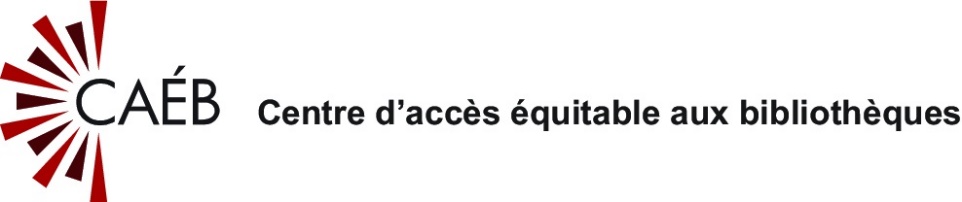 Communiqué PROVISOIRE d’annonce de nouvelle bibliothèque membreDATETitre : La communauté des personnes incapables de lire les imprimés de [endroit] peut désormais accéder gratuitement à 540 000 livresLa Bibliothèque de (nom de l’établissement) propose à présent une collection de 500 000 livres, magazines et journaux spécialement conçus pour être consultés par les clients incapables de lire les imprimés, grâce à un partenariat avec le Centre d'accès équitable aux bibliothèques (CAÉB).« La Bibliothèque de (nom de l’établissement) a pour mission d’offrir un service équitable à tous les membres de la collectivité, y compris les personnes incapables de lire les imprimés en raison d’une perte de la vue, de la dyslexie ou d’une incapacité physique. Ces clients peuvent désormais accéder gratuitement à un demi-million de titres en utilisant simplement leur carte de la bibliothèque de (nom de l’établissement) », a déclaré [nom et titre du représentant de la bibliothèque].Ce matériel, qui comprend des livres de tous les genres, 50 journaux nationaux, régionaux et internationaux ainsi que 150 magazines populaires, est disponible dans une variété de formats accessibles pour que les personnes incapables de lire les imprimés puissent les consulter à l’aide de lecteurs adaptés, d’applications pour appareils numériques, de programmes informatiques et diverses autres technologies. En fonction du format souhaité, le matériel peut être téléchargé depuis le site Web du CAÉB, transmis par courrier directement aux clients ou emprunté à la bibliothèque. Option 1 : « Pour s’abonner à ce service gratuit, les clients de la Bibliothèque de (nom de l’établissement) peuvent se rendre à leur succursale. Nous serons ravis de les aider à ouvrir leur compte du CAÉB et de leur faire découvrir les autres ressources accessibles que nous mettons à leur disposition. Les clients peuvent également ouvrir eux-mêmes leur compte du CAÉB sur le site Web du Centre », a ajouté [nom et titre du représentant de la bibliothèque].Option 2 : « Pour s’abonner à ce service gratuit, les clients de la Bibliothèque de (nom de l’établissement) peuvent communiquer avec [nom et coordonnées de la personne-ressource responsable de l’accessibilité] pour ouvrir leur compte du CAÉB et en savoir un peu plus sur les autres ressources accessibles que nous mettons à leur disposition. Les clients peuvent également ouvrir eux-mêmes leur compte du CAÉB sur le site Web du Centre », a ajouté [nom et titre du représentant de la bibliothèque].Les éducateurs et les professionnels qui travaillent directement auprès de personnes incapables de lire les imprimés peuvent accéder gratuitement à la collection du CAÉB.« Nous savons que le fait de mettre du matériel accessible à la disposition des Canadiens incapables de lire les imprimés influe positivement sur leurs possibilités scolaires, professionnelles et culturelles. Nous sommes ravis de pouvoir compter sur le partenariat de la Bibliothèque de (nom de l’établissement) pour diffuser les ressources du CAÉB dans cette collectivité », a mentionné Michael Ciccone, directeur général du CAÉB.Outre les ressources du CAÉB, la Bibliothèque [nom de l’établissement] propose également###Le Centre d'accès équitable aux bibliothèques (CAÉB) offre le service de lecture accessible le plus complet au Canada, mettant à la disposition des Canadiens incapables de lire les imprimés des livres et d'autres documents sur le support de leur choix. Organisme national sans but lucratif, le CAÉB fournit des services à 94 % des quelque trois millions de Canadiens incapables de lire les imprimés, en partenariat avec les bibliothèques membres. Il donne accès à plus de 500 000 titres produits avec professionnalisme afin de garantir une expérience de qualité aux personnes incapables de lire les imprimés.Pour obtenir plus d’information, vous pouvez communiquer avec :Personne-ressource en communications de la bibliothèqueKaren McKay, gestionnaire des communications, Centre d'accès équitable aux bibliothèquesKaren.McKay@CELAlibrary.ca  226 820 6561